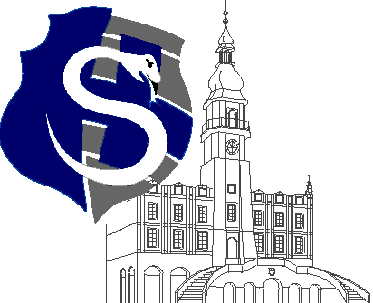 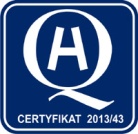 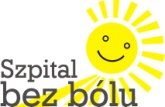 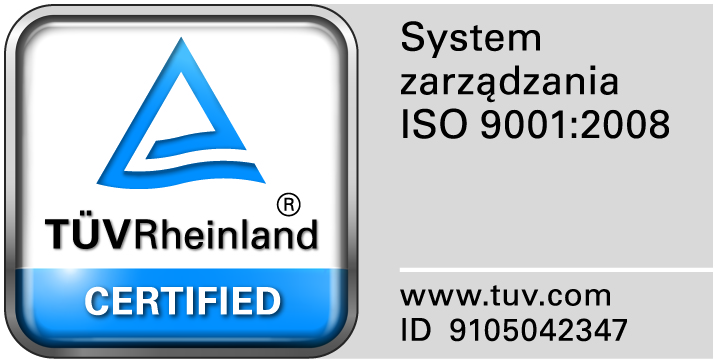 					                                                                                                                  									Zamość 2017-03-27	Do Wszystkich WykonawcówDotyczy: Zapytanie ofertowe na  usługi  przeglądów i napraw aparatury medycznej z podziałem na zadaniaZAWIADOMIENIE O UNIEWAŻNIENIU ZADANIA nr 12 i 16 i     WYBORZE NAJKORZYSTNIEJSZYCH OFERTZamawiający informuje, że w prowadzonym postępowaniu do realizacji zamówienia wybrano najkorzystniejsze oferty złożone przez Wykonawców: Zadanie  nr 1- Kardiomonitory, pulsoksymetry. Złożono 6 ofert . Oferta z najniższą TART Medical Michał Lewczuk Ul. Zamiany 6/75 02-786 Warszawa :  cena oferty: 3.330,00 zł.Zadanie  nr 2- Aparty ekg, defibrylatory, usg  Złożono 4 oferty . Oferta z najniższą ceną Zakład Elektroniki Medycznej ZELMED Grzegorz Ciesielka Ul. Związkowa 4, 20-148 Lublin:  cena oferty:3.161,10 zł.Zadanie  nr 3-Pompy . Złożono 4 oferty .Oferta z najniższą ceną Zakład Elektroniki Medycznej ZELMED Grzegorz Ciesielka Ul. Związkowa 4, 20-148 Lublin:  cena oferty:2.158,65 zł.Zadanie  nr 4-  Respiratory i ap. do znieczul. Złożono 5 ofert . Oferta z najniższą ceną TART Medical Michał Lewczuk Ul. Zamiany 6/75 02-786 Warszawa :  cena oferty: 5.200,00 zł.Zadanie  nr 5- Ssaki. Złożono 3 oferty . Oferta z najniższą TART Medical Michał Lewczuk Ul. Zamiany 6/75 02-786 Warszawa :  cena oferty: 1.875,00zł.Zadanie  nr 6- Holtery.  Złożono 3 oferty . Oferta z najniższą TART Medical Michał Lewczuk Ul. Zamiany 6/75 02-786 Warszawa :  cena oferty: 775,00zł.Zadanie  nr 7- Aparaty do fizykoterapii . Złożono 2 oferty . Oferta z najniższą ceną Zakład Elektroniki Medycznej ZELMED Grzegorz Ciesielka Ul. Związkowa 4, 20-148 Lublin:  cena oferty:541,20 zł. Zadanie  nr 8- Zestaw histeroskopowy . Złożono 3 oferty. Oferta z najniższą ceną DSS KOPERWAS Grzegorz Koperwas Doradztwo szkolenia Serwis Ul. Skrzeszewskiego 17/36 20-153 Lublin :  cena oferty: 307,50 zł.Zadanie  nr 9-  Koncentratory tlenu Złożono 4 oferty . Oferta z najniższą ceną MULTIMEDIA-CENTER Al. Kraśnicka 182 a 20-718 Lublin, cena oferty:17.202,78 zł.Zadanie  nr 10- Bronchoskopy  Złożono 2 oferty. Oferta z najniższą ceną DSS KOPERWAS Grzegorz Koperwas Doradztwo szkolenia Serwis Ul. Skrzeszewskiego 17/36 20-153 Lublin :  cena oferty: 1.230,00 zł.Zadanie  nr 11- Aparaty RTG. Złożono 2 oferty . Oferta z najniższą ceną DSS KOPERWAS Grzegorz Koperwas Doradztwo szkolenia Serwis Ul. Skrzeszewskiego 17/36 20-153 Lublin :  cena oferty: 10.332,00 zł.Zadanie nr 12-Seperator komórkowy- Unieważniono, brak ofert.Zadanie  nr 13- Gastrofiberoskop. Złożono 2 oferty . . Oferta z najniższą TART Medical Michał Lewczuk Ul. Zamiany 6/75 02-786 Warszawa :  cena oferty: 300,00zł.Zadanie  nr 14- - Różny sprzęt.  Złożono 2 oferty . Oferta z najniższą ceną Zakład Elektroniki Medycznej ZELMED Grzegorz Ciesielka Ul. Związkowa 4, 20-148 Lublin:  cena oferty:2.041,80 zł.Zadanie  nr 15- Sterylizatory i dezynfektory. Złożono 1 ofertę.  DSS KOPERWAS Grzegorz Koperwas Doradztwo szkolenia Serwis Ul. Skrzeszewskiego 17/36 20-153 Lublin :  cena oferty: 8.118,00 zł.Zadanie nr 16- Sterylizator Getinge - Unieważniono, brak ofertDziękujemy za złożenie ofert i zapraszamy do udziału w postępowaniach prowadzonych przez Zamawiającego. 